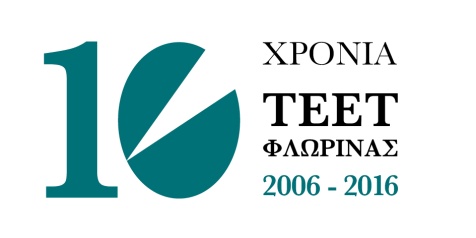 Δ Ε Λ Τ Ι Ο   Σ Υ Μ Μ Ε Τ Ο Χ Η ΣΟνοματεπώνυμοΙδιότηταΔιεύθυνσηΤηλέφωνο (σταθερό-κινητό)emailΤίτλος: Θεματική ενότητα:Περίληψη (έως 300 λέξεις):Σύντομο Βιογραφικό (έως 150 λέξεις)